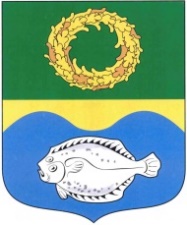 ОКРУЖНОЙ СОВЕТ ДЕПУТАТОВМУНИЦИПАЛЬНОГО ОБРАЗОВАНИЯ«ЗЕЛЕНОГРАДСКИЙ ГОРОДСКОЙ ОКРУГ» КАЛИНИНГРАДСКОЙ ОБЛАСТИ(второго созыва)РЕШЕНИЕот 23 июня 2021 года                                                                               № 77       Зеленоградск                                  О согласовании безвозмездной передачи имущества из государственной собственности Калининградской области в муниципальную собственность Зеленоградского городского округаЗаслушав и обсудив информацию заместителя главы администрации Зеленоградского городского округа Заболотного С.А., в соответствии              с  пунктом 11 статьи 154 Федерального закона от 22.08.2004 № 122-ФЗ           «О внесении изменений в законодательные акты Российской Федерации и признании утратившими силу некоторых законодательных актов Российской Федерации в связи с принятием федеральных законов «О внесении изменений и дополнений в Федеральный закон «Об общих принципах организации законодательных (представительных) и исполнительных органов государственной власти субъектов Российской Федерации» и        «Об общих принципах организации местного самоуправления в Российской Федерации», пунктом 13 части 1 статьи 16 Федерального закона                     от 06.10.2003 № 131-ФЗ «Об общих принципах организации местного самоуправления в Российской Федерации» окружной Совет депутатов Зеленоградского городского округаРЕШИЛ:1. Согласовать безвозмездную передачу имущества из государственной собственности Калининградской области в муниципальную собственность Зеленоградского городского округа согласно приложению.  2. Опубликовать решение в газете «Волна» и разместить на официальном сайте органов местного самоуправления Зеленоградского городского округа.3. Решение вступает в силу со дня официального опубликования.Врио главы Зеленоградского городского округа 		 	             В.Г. РостовцевПриложение к решению окружного Совета депутатов Зеленоградского городского округа  от 23 июня 2021 года № 77     №п/пНаиме-нование оборудо-ванияНаименование потребителяАдрес потребителяКоли-чест-воИнвентарныйномерЦена за единицу, руб1АПКМАОУ «СОШ г. Зеленоградска»238530, Калининградская область, г. Зеленоградск, ул. Тургенева, дом 6201013400001770101340000178203632,672АПКМАОУ «Гимназия  «Вектор»  г. Зеленоградска238530, Калининградская область, г. Зеленоградск, ул. Тургенева, дом 5-Б201013400001790101340000180203632,673АПКМАОУ СОШ  п. Переславское238542, Калининградская область, Зеленоградский район, п. Переславское, 20 км10101340000181203632,674АПКМАОУ ООШ  п. Мельниково238541, Калининградская область, Зеленоградский район, п. Мельниково, ул. Букетная, д. 410101340000182203632,675АПКМАОУ ООШ  п. Грачевка238554, Калининградская область, Зеленоградский район, п. Грачевка, ул. Школьная, дом 1а10101340000183203632,676АПКМАОУ СОШ  п. Романово238552, Калининградская область, Зеленоградский район, п. Романово, ул. Школьная, 16а10101340000184203632,67